Укладач силабусу – к.е.н.Звоник Андрій  Андрійович, доцент. © На підставі Закону України про інтелектуальну власність авторські права щодо цієї програми належать Звонику А.А. Програма в цілому або окремі її частини без письмового дозволу автора не можуть бути скопійовані чи передані іншим особам та установам.     ПЕРЕДУМОВИ  ВИВЧЕННЯ ДИСЦИПЛІНИПередумовою вивчення дисципліни «Економіка та менеджмент в мистецькій освіті» є певний обсяг знань з історії, теорії і методики мистецтва, навчальних дисциплін КОМУНІКАЦІЯ З ВИКЛАДАЧЕМОсновною формою комунікації студента з викладачем є безпосереднє спілкування в аудиторії під час проведення занять. Поза Академії офіційним каналом комунікації стає спілкування у форматі листування через електронну пошту, яке відбувається в робочі дні тижня. Передбачені наступні умови електронного листування: 1) в темі листа вказується назва дисципліни: «Економіка та менеджмент в мистецькій освіті» (далі ЕММО); 2) в полі тексту листа надається конкретне ім’я та прізвище відправника, чітко визначаються питання, відповіді або інша інформація, додаються файли з зображеннями виконаних вправ, проектів і т.д; 3) файли підписувати таким чином: прізвище_ завдання. Розширення: текст — doc, docx, ілюстрації — jpeg, pdf. Консультування з викладачем в стінах академії відбуваються у визначені дні та години. В умовах Covid-карантину передбачено проведення On-lineконсультацій і групових відео-конференцій на платформі Zoom.В окремих випадках (за умови домовленості з викладачем) можливе спілкування через WhatsAppабо Viber.НАВЧАЛЬНІ МАТЕРІАЛИНавчальною базою дисципліни ЕММО є матеріали теоретичного, методичного та практичного характеру, складені та систематизовані за авторською методикою укладача силабуса, доцента Звоника А.А. Теоретична частина матеріалів транслюється студентам під час лекцій у вигляді основних положень, що розкривають сутність, особливості і принципи організації процесу підготовки бізнес-плану. Лекційний матеріал ілюструється низкою наочних зразків, які демонструють приклади бізнес планів, створених на основі новітніх проектних ідей з урахуванням передових технологічних досягнень. Цей матеріал слугує фундаментом до опанування професійних компетенцій, знань і навичок бізнес планування. Характер і склад дисципліни не передбачає необхідності методичних рекомендацій традиційного типу, замість яких студентам надається перелік рекомендованої для опрацювання основної та додаткової літератури (монографії, книги, навчальні посібники, періодичні видання, проспекти дизайнерських виставок) і джерел Інтернету (див. Список рекомендованої літератури). Дисципліна викладається українською мовою. Застосування інших мов (російської, англійської, німецької) передбачено у випадку тлумачення першоджерел певних положень, дефініцій, спеціальних термінів, а також при індивідуальному спілкуванні з іноземними студентами.     ПОСИЛАННЯ НА МАТЕРІАЛИ ТА РЕСУРСИСпецифіка курсового завдання ЕММО передбачає, апріорі, посилання на матеріали з історії, теорії та професійної практики економіки. Наголошується, що в складі вихідної документації, посилання на матеріали видань, включаючи назви книг, статей, авторів публікацій і художньо-проектних творів, є обов’язковою умовою. Вказується, що навчально-інформаційні матеріали, дані про авторів, дизайнерські школи, творчі групи і т.ін. можна переглянути у мережі Інтернет. НЕОБХІДНЕ ОБЛАДНАННЯПрактичний характер дисципліни передбачає застосування обладнання двох типів: аудиторного (меблі, штучне освітлення, демонстраційні дошки) та власного (ноутбуки, електронні графічні планшети, що належать студентам). Для виконання навчальних завдань, студенти мають користуватися комп’ютерними програмами. Головною програмою, необхідною для написання тексту бізнес-плану, є Microsoft Word. Вибір програм здійснюється студентом самостійно, з урахуванням технічних можливостей ПК, рівня опанування програми.МЕТА Й ЗАДАЧІ ДИСЦИПЛІНИМета дисципліниМетою дисципліни є отримання студентами сучасних знань щодо закономірностей та перспектив розвитку галузі, основ планування, стимулювання, економічних проблем технічного прогресу, а також методів визначення і шляхів зростання економічної ефективності виробництва, нової техніки, капітальних вкладень, використання виробничих фондів, удосконалення  ринкових відносин та вплив на їх ефективність виробництва і якість роботи тощо.Завдання дисципліни:Завданням дисципліни є формування професійних якостей майбутніх магістрів щодо прогнозування, планування, стимулювання і забезпечення економічно обґрунтованого підходу до процесу організації та розвитку виробництва в галузі дизайну та мистецтва в умовах ринкової економіки.В процесі вивчення дисципліни студент повинен:Знати:економічні та соціальні проблеми розвитку мистецьких послуг в умовах ринку;техніко-економічні показники, які дозволяють аналізувати та оцінювати ситуацію.Вміти:користуватися  економічними законами та загальними закономірностями розвитку суспільства при вдосконаленні методів планування та регулювання бізнесу;застосовувати отримані в ході вивчення дисципліни знання при аналізі господарчої діяльності, розрахунку ефективності інновацій та вибору оптимальних рішень.набути навички:опанування економічними термінами, фактами та статистикою;об’єднання для аналізу технічних, економічних та технологічних мистецьких факторів;розробки бізнес-плану власного підприємства.Вивчення даної дисципліни сприяє орієнтуванню студентів стосовно спеціалізації на подальших курсах. Теоретичні знання разом із практичними заняттями забезпечать більшу професійну зорієнтованість студентів, безперервність процесу навчання і його взаємозв’язок з іншими навчальними предметами курсу..ТЕМАТИКА І РОЗПОДІЛ ЛЕКЦІЙНОГО МАТЕРІАЛУІ.Лекції. Теоретичний розділ Теоретичний розділ дисципліни «Економіка та менеджмент в мистецькій освіті», що містить 8 тем (33 підтеми):Тема 1-1. Підприємство, як суб’єкт господарювання.Вступ.Сутність понять «підприємство», підприємницьке середовище.Підприємства в умовах ринкової економіки. Основні риси, цілі та обов’язки.Соціально-економічні та організаційні форми підприємства.Вступ. Об’єкт дослідження. Економіка, як наука, цілі, задачі курсу. Методологія вивчення, зв’язок економіки з іншими дисциплінами. Роль економіки у процесі розвитку підприємства. Задачі галузі в умовах ринку. Склад курсу, його роль у підготовці фахівців. Інформаційна база курсу, кількість аудиторних занять, форми та організація самостійної роботи студентів.Тема1- 2. Виробнича програма та виробничі потужності підприємства.1-2.1 Виробнича програма.1-2.2 Поняття валової, товарної та реалізованої продукції.1-2.3 Виробничі потужності.Поняття валової, реалізованої, товарної продукції. Товар (послуги) та його головні споживчі властивості. Система виробництва товару (проектування, транспорт, підприємства-виробники, споживачі). Форми суспільного розподілення праці. Договірні (контрактні) взаємовідносини між підприємствами; функції замовника, підрядника та проектування.Тема2. Економічні ресурси підприємства.Майно та капітал підприємства.Основні фонди підприємства.Майно та капітал підприємства. Основні фонди підприємства. Складові та класифікація основних фондів, їх структура та фактори, які її встановлюють. Оцінка основних фондів підприємства. Знос основних фондів. Методи відновлювання основних фондів. Поняття оптимальної потужності. Ефективність використання основних фондів.Тема 3. Оборотні засоби виробництва підприємства.3.1 Економічна сутність та призначення оборотних засобів, їх кругообіг в процесі господарчої діяльності підприємства.3.2 Нормування оборотних засобів.3.3 Групування оборотних засобів.3.4 Джерела формування оборотних засобів.3.5 Показники ефективності використання оборотних засобів підприємства.Економічний зміст та призначення оборотних засобів, їх кругообіг в процесі господарювання. Оборотні засоби та їх структура. Джерела появлення обертових засобів. Нормування, показники ефективності використання оборотних засобів підприємства.Тема 4. Праця та заробітна платня. Продуктивність праці.4.1 Склад та структура кадрів на промисловому підприємстві.4.2 Продуктивність праці. Поняття, показники та методи вимірювання. Резерви та фактори росту продуктивності праці.4.3 Заробітна платня, як один з напрямків мотивації виробничої праці.Показники продуктивності праці та методи її визначення. Резерви та фактори росту продуктивності праці. Приріст об’єму продукції за рахунок зростання продуктивності праці. Заробітна платня: основи організації, тарифна система та фонди. Зайнятість.Тема 5. Собівартість продукції.5.1 Поняття, значення, види собівартості продукції.5.2 Методи групування витрат, пов’язаних з випуском продукції.5.3 Класифікація витрат в собівартості продукції.5.4 Напрямки зниження витрат на виробництво продукції.Поняття, значення та види собівартості продукції. Класифікація витрат у собівартості продукції. Шляхи зниження витрат на виробництві. Види прибутку, його розподіл на підприємстві. Податки та їх стягнення. Тема 6.Ціноутворення. Ціна на продукцію та послуги у сфері дизайну та мистецтва.6.1 Поняття, функції, складники ціни одиниці продукції.6.2 Основні види цін.6.3 Загальні фактори, які встановлюють рівень цін на мистецьку продукцію.6.4 Методи ціноутворення.6.5 Оцінка споживчої вартості.6.6 Види кошторисів.Поняття, функції та елементи, які складають ціну продукції. Основні види цін. Загальні фактори, які встановлюють рівень цін на одиницю продукції. Цінова політика, облік економічних, психологічних закономірностей, діючих у ціноутворенні.Тема 7. Фінансово-економічні результати підприємницької діяльності і ефективність їх використання.7.1 Сутність та функції фінансів підприємства.7.2 Фінансові ресурси підприємства.7.3 Джерела формування прибутку підприємства і напрямки використання прибутку підприємства.7.4 Оцінка фінансово-економічного рівня підприємства.Сутність і функції фінансів підприємства, Джерела формування прибутку підприємства. Порядок відкриття фінансування. Оцінка фінансово-економічного рівня підприємства.Тема 8. Економіко-технічні розрахунки у бізнес-проєктуванні.8.1 Основи планування і прогнозування.8.2 Бізнес-план власної роботи.Основи планування та прогнозування. Бізнес-план. Основні розрахунки при бізнес-плануванні.Теоретичний розділ дисципліни «Економіка та менеджмент в мистецькій освіті» має за мету ознайомити студентів з основами системи економічних знань і розрахунків в бізнес діяльності, новій термінології економіки, поліпшити навички застосування техніко-економічних показників для аналізу господарчої діяльності, оцінювання економічної ситуації та розрахунку ефективності виробів(послуг).Практичний розділ дисципліни «Економіка та менеджмент в мистецькій освіті» містить  1 тему і розділений на 8 тематичних етапів виконання роботи відповідно до теоретичного курсу:Тема практичного завдання: «Бізнес-план»Короткий зміст проекту. Фінансові джерела реалізації бізнес-плану. Ринки реалізації.Організаційно-правова форма реалізації проекту. Засновники фірми.Аналіз сучасного стану та перспектив ринку. Продукт-товар, робота або послуга, яка буде запропонована на ринку в результаті реалізації бізнес-плану. Ціна продукту. Канали збуту. Система стимулювання продажів.Виробничий процес реалізації проекту. Види продукції (послуг), що реалізуються в результаті проекту. Сировина, яка використовується, обладнання (характеристики, ціна, постачальники). Кошторис витрат на виробництві.Обґрунтування місця реалізації проекту. План, кошторис, строки будівельних робіт та монтажу обладнання. Заходи по забезпеченню економічної та технічної безпеки.Обґрунтування необхідності персоналу для реалізації проекту (вимоги, заробітна платня, досвід і умови роботи). Підготовка та навчання персоналу. Зовнішні консультанти.Аналіз фінансового стану (планований). Показники прибутковості проекту (плановані), строки окупності.Загальноекономічні, технологічні та фінансові ризики.Практичний розділ дисципліни «Економіка та менеджмент в мистецькій освіті» має за мету розвинути у студентів вміння користуватися економічними законами і загальними закономірностями при вдосконаленні методів планування, регулювання виробництва, поєднувати для аналізу технічні, економічні та технологічні фактори.Форма підсумкового контролю засвоєння знань – залік.ПРОГРАМНІ ВИМОГИ ДИСЦИПЛІНИПрограмою ЕММО передбачено виконання 1-го курсового завдання. Мета завдання полягає в розробці бізнес-плану який вибирає для себе магістр. Під час виконання цього завдання студенти закріпляють знання з дисципліни.Завдання передбачають закріплення методології комплексного та  системного підходу задля вирішення бізнесзадач. На даному етапі навчання акцентується задача створення цілісної бізнес концепції, задля чого розглядаються класичні приклади розробки та реалізації бізнес-планів. Також увага приділяється проведенню поглибленого налізу  ситуації з виконанням прогностичної схеми-моделі функціонування об’єкту бізнес-проєкту. На підсумкову оцінку суттєво впливає склад і якість виконання бізнес-проєкту.ОПИС І СТРУКТУРА ДИСЦИПЛІНИДисципліна вивчається протягом одного семестру : 10-го (весіннього). На вивчення дисципліни виділяється 3 кредитів ECTS. Загальний об’єм годин -90, з яких на аудиторні заняття відводиться 30 годин (14 лекційних і 16 практичних). Структура дисципліни складається з 2-х модулів у весінньому семестрі. Програмна задача кожного модулю полягає в  опануванні студентами професійних знань і компетенцій щодо актуальних напрямів і тенденцій бізнес-проектування, включаючи аналіз соціально-економічної і споживчої ситуації, методику побудови проектних концепцій і авторських бізнес-планів. Рубіжна перевірка рівня і якості отриманих знань та навичок здійснюється під час здачі модульних завдань, підсумкова – залікових переглядах в кінці семестрів.ФОРМАТ ДИСЦИПЛІНИТеми і зміст матеріалу розкриваються в ході проведення лекційних та практичних занять. Лекційні заняття закладають загальні знання про науково-теоретичні підвалини економічних проблем дизайн-діяльності. Практичні заняття проходять у форматі курсового завдання і надають спеціальні знання та навички, необхідні для професійної роботи дизайнера. Самостійна робота студентів спрямована на розвиток індивідуальних здібностей, закріплення отриманих знань і професійних прийомів. Зміст самостійної роботи включає пошук і аналіз додаткової інформації, підготовку усних і письмових відповідей під час рубіжного контролю, а також (за бажанням) написання статей, тез доповідей, рефератів за темами бізнес-завдань.Структура навчальної дисципліниСтруктура навчальної дисципліниПрактична роботаСамостійна роботаМетоди навчанняОсновна форма проведення занять – теоретичні лекції, практичні завдання. Для досягнення мети дисципліни використовуються такі методи:– «системний підхід», коли окремі поняття і явища подаються як частина загального виробничого процесу (в даному випадку технологічні процеси подаються в контексті загальних процесів створення штучного середовища існування людини);– «метод візуалізації уявлень», – метод заснований на стимуляції уяви шляхом створення образів;  широко використовується в сучасній дизайн-освіті і полягає у візуальному представленні матеріалу, переважно у вигляді креслень, зображень отриманих результатів проектування (в даному випадку – зразків виконання бізнес-плану);– «принцип порівнянь», – коли головні споживчі якості продукції (послуги) порівнюються в рамках класифікації за окремими показниками, наприклад, якістю, ергономічністю, вартістю, екологічністю, відповідністю обраному стилю  тощо, а результати порівняння використовуються в подальшому для пошуку оптимальних рішень і процесів при розробці бізнес-плану.Метод контролю знань.В якості методу поточного контролю знань використовуються контрольне опитування за результатами вивчення теоретичного курсу та перевірка знань за результатами практичного завдання зі складання бізнес-плану. Формою проведення контрольного опитування є усна відповідь на вибіркові контрольні питання за темами, що входять до теоретичного розділу дисципліни.Методом завершального контролю знань є залік. Залік провадиться у формі усної відповіді на вибіркове питання за однією з тем лекційного курсу та здачі практичного завдання (бізнес-плану). Розподіл оціночних балів в межах поточного контролю і заліків разом із шкалою оцінювання наведені в Розділі 9.Розподіл балів, які отримують студентиШкала оцінювання: національна та ЕСТSМетодичне забезпеченняСИСТЕМА БОНУСІВ При виставленні підсумкової оцінки за проєкт передбачена можливість додаткових балів, у тому числі: за творчу активність студента під час проведення практичних занять, що наочно проявилося в оригінальних проектних та інноваційних пропозиціях (1-3 бали), участі в Олімпіаді, конкурсі, виставці, студентській конференції, конкурсі студентських наукових робіт, написання рефератів (5–7 балів), пошук грантів(3-5 балів). Максимальна кількість балів - 10.ПРАВИЛА ВИКЛАДАЧАНа проведення занять з дисципліни ЕММО розповсюджуються загально прийняті норми і правила поведінки, затверджених положеннями про Вищу школу. Вітається власна думка студентів з теми заняття, активне обговорювання проектних проблем, аргументоване відстоювання авторської позиції. Разом із тим під час занять не допускаються дії, які порушують порядок і заважають навчальному процесу, у тому числі користування мобільними телефонами для розмов, запізнення на заняття без поважних причин, не реагування на зауваження викладача. У разі хвороби або іншої важливої причини, викладач має перенести заняття на вільний день за попередньою узгодженістю з деканатом та зав. кафедрою в рамках існуючого розкладу занять. Про дату, час та місце проведення занять викладач інформує студентів через старосту групи.!!!. В умовах пандемії Covid-19можливо застосування особливих форм навчального процесу, у тому числі в режимі On-line консультацій та відео-конференцій.  РЕКОМЕНДОВАНА ЛІТЕРАТУРАБазоваВальтух К.К. Информационная теория стоимости. – «Янус-К», 2001.Выгорчук А.Н. Информациологические аспекты мироздания. / Акад. сб. Информациология распределенной обработки информации. М., 1998.Глазьев С.Ю. Экономическая теория технического развития. - М., 1990.Дятлов С.А. Экономические отношения: основные риски и формы проявления. // Основы теории человеческого капитала. - СПб.: Изд-во СПбУЭФ, 1994.Кастельс М. Информационная эпоха: экономика, общество и культура – М.:ГУ ВШЕ, 2000. – 608 с.Комаров И. Інтелектуальний капіталізм // Персонал. – 2000. - № 5. – С. 54-62.Коуз Рональд. Фирма рынок и право. М. Дело ЛТД, 1993.Кругман П., Оберфельд М. Международная экономика. Теория и политика. – М., 1997.Маркс К. Теория дополнительной стоимости. – М., 1978.Минаев С. В. Глобальная экономика: 2000 год: Научно-аналитический обзор / РАН; Институт научной информации по общественным наукам. – М., 2001.Прокушева А.П. Экономика информатики: Практикум. — М.: Издательский Дом «Дашков и Ко», 2001. — 88с.Сорос Дж. Кризис мирового капитализма. - М.: "Инфра-М", 1999. - 260с.Стюарт Т. Интеллектуальный капитал. Новый источник богатства предприятий. – Нова постиндустриальная волна на Западе. Антология. – М.: Academia, 1999. – С. 372-400.Хейне П. Экономический образ мышления. – Пер. с англ. – М.: «Новости» при участии изд-ва «Catallaxy», 1991. – 704с.Экономическая энциклопедия. – М.: ОАО «Издательство «Экономика», 1999. – 1056с.Закон України «Про підприємництво», «Про господарські товариства». Відомості Верховної Ради України. - 1991 — 2011.Экономика предприятия. (под ред. проф. И.О. Волкова). - М.:Инфра-М, 2000.Економіка підприємств. Навчальний посібник І.М. Бойгіна та ін. - Львів, 1999.Самуельсон П. Экономика. - М.: Прогресс, 1964.Фишер С. и др. Экономика. - М.: Экономика, 1995Райзберг Б.А. и др. Курс экономики. - М.: Инфра-М, 2008.Слоним Дж. Экономикс. - М.: Питер, 2007.Лісовицький В.М. Мікроекономіка. - Х.: Основа, 2004.Кенис Дж.М. Общая теория занятости, процента и денег. - М.: Финансы, 1976.Долан Е. и др. Рынок, микроэкономическая модель. - СПб.: Наука, 1992.ДопоміжнаВоробьев Е.М., Гриценко А.А., Ким М.И., Лисовицкий В.Н. Экономическая теория. Курс лекций. – Харьков, 2006.Основи економічної теорії / за ред. Акад. НАН України А.А. Чухна. – К.: Вища Школа, 2001.Економічна теорія. Посібник Вищої Школи. / під ред. Проф. Є.М. Воробйова. – Харків-Київ, 2003.Курс экономики. / под ред. проф. Б.А. Райзберга. – М.: Инфра-М, 1999.Джеральд М. Майєр, Джеймс Е. Раух, А. Філіпенко. Основні проблеми економіки розвитку. – Oxford University Press, Inc., 2000.Борисов Е.Ф. Економическая теория: Учебник. – М.: Юность, 1999.Основы рыночной экономики: Пособие для учащихся ПТУ и техникумов / под ред. Г.В. Задорожного. – Х.: Основа, 1995.Основи економічної теорії: Підручник. Книга 1. / під ред.. проф. Ю.В. Ніколенко. – К.: Либідь, 1998.Основи економічної теорії: Підручник. Книга 2. / під ред.. проф. Ю.В. Ніколенко. – К.: Либідь, 1998.Економічна теорія. Модульний курс: навчальний посібник. / під ред. Проф. Є.М. Воробйова. – Х.: Торсінг+, 2009.Економічна теорія в питаннях і відповідях. / під ред. Проф. Є.М.Воробйова. – Х.: ТОВ «РИФ», 2002.Силабус                                            Економіка та менеджмент в мистецькій освіті 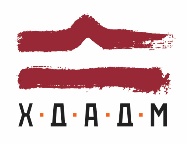 Силабус                                            Економіка та менеджмент в мистецькій освіті Силабус                                            Економіка та менеджмент в мистецькій освіті Силабус                                            Економіка та менеджмент в мистецькій освіті ХАРКІВСЬКА ДЕРЖАВНА АКАДЕМІЯ ДИЗАЙНУ І МИСТЕЦТВХАРКІВСЬКА ДЕРЖАВНА АКАДЕМІЯ ДИЗАЙНУ І МИСТЕЦТВХАРКІВСЬКА ДЕРЖАВНА АКАДЕМІЯ ДИЗАЙНУ І МИСТЕЦТВХАРКІВСЬКА ДЕРЖАВНА АКАДЕМІЯ ДИЗАЙНУ І МИСТЕЦТВФакультетОбразотворче мистецтвоРівень вищої освіти2-й освітнійКафедраВізуальні практики, секція ІТДРік навчання5-й (1-й в магістратурі)Галузь знань02 Культура і мистецтвоВид дисципліниНормативна, з циклу професійної підготовкиСпеціальність023 Образотворче мистецтво,  декоративне мистецтво, реставрація СеместриВесняний 2 (10)Семестр  (весняний, 2-й семестр 1-го року магістратури, 18 січня 2021 – 22 травня 2021 р.)Економіка та менеджмент в мистецькій освіті Семестр  (весняний, 2-й семестр 1-го року магістратури, 18 січня 2021 – 22 травня 2021 р.)Економіка та менеджмент в мистецькій освіті Семестр  (весняний, 2-й семестр 1-го року магістратури, 18 січня 2021 – 22 травня 2021 р.)Економіка та менеджмент в мистецькій освіті Семестр  (весняний, 2-й семестр 1-го року магістратури, 18 січня 2021 – 22 травня 2021 р.)Економіка та менеджмент в мистецькій освіті ВикладачЗвоник Андрій Андрійович, кандидат економічних наук, доцент  кафедри «ІТД» ХДАДМЗвоник Андрій Андрійович, кандидат економічних наук, доцент  кафедри «ІТД» ХДАДМЗвоник Андрій Андрійович, кандидат економічних наук, доцент  кафедри «ІТД» ХДАДМE-maila_zvonik@ukr.neta_zvonik@ukr.neta_zvonik@ukr.netЗаняттяпонеділок 9.00–11.35, аудиторія 305 (3-й корпус)п’ятниця 11.45–12.35, аудиторія 305 (3-й корпус)понеділок 9.00–11.35, аудиторія 305 (3-й корпус)п’ятниця 11.45–12.35, аудиторія 305 (3-й корпус)понеділок 9.00–11.35, аудиторія 305 (3-й корпус)п’ятниця 11.45–12.35, аудиторія 305 (3-й корпус)Консультаціївівторок 12.00–13.00 , аудиторія 305 (3-й корпус)вівторок 12.00–13.00 , аудиторія 305 (3-й корпус)вівторок 12.00–13.00 , аудиторія 305 (3-й корпус)Адреса61002, Харків, вул. Мистецтв, 8, корпус 3, поверх 3, ауд. 305.61002, Харків, вул. Мистецтв, 8, корпус 3, поверх 3, ауд. 305.61002, Харків, вул. Мистецтв, 8, корпус 3, поверх 3, ауд. 305.Назви змістових модулів і темКількість годинКількість годинКількість годинКількість годинКількість годинКількість годинКількість годинКількість годинКількість годинКількість годинКількість годинКількість годинденна формаденна формаденна формаденна формаденна формаденна формаЗаочна формаЗаочна формаЗаочна формаЗаочна формаЗаочна формаЗаочна формаУсьо- го у тому числіу тому числіу тому числіу тому числіу тому числіУсьо- го у тому числіу тому числіу тому числіу тому числіу тому числіУсьо- го л.п.лаб.інд.с.р.Усьо- го л.п.лаб.інд.с.р.12345678910111213Тема1- 1. Підприємство, як суб’єкт господарювання.822--6810--6Тема 1-2. Виробнича програма та виробничі потужності підприємства.822--6810--7Тема2. Економічні ресурси підприємства.822--6810--7Тема 3. Оборотні засоби виробництва підприємства.822--6810--8Тема 4. Праця та заробітна платня Продуктивність праці.822--681---8Тема 5. Собівартість продукції.821--6810--8Тема 6. Ціноутворення. Ціна на продукцію та послуги у сфері дизайну.821--6810--8Тема 7. Фінансово-економічні результати підприємницької діяльності і ефективність їх використання.811--9810--8Тема 8. Економіко-технічні розрахунки у бізнесі811--9810--8Разом  заКурс901416--609080--82Назви змістових модулів і темКількість годинКількість годинКількість годинКількість годинКількість годинКількість годинКількість годинКількість годинКількість годинКількість годинКількість годинКількість годинНазви змістових модулів і темденна формаденна формаденна формаденна формаденна формаденна формаЗаочна формаЗаочна формаЗаочна формаЗаочна формаЗаочна формаЗаочна формаНазви змістових модулів і темУсьо- го у тому числіу тому числіу тому числіу тому числіу тому числіУсьо- го у тому числіу тому числіу тому числіу тому числіу тому числіНазви змістових модулів і темУсьо- го л.п.лаб.інд.с.р.Усьо- го л.п.лаб.інд.с.р.12345678910111213Тема1. Інформаційна революція.1022--6101---10Тема 2. Підприємства та малі фірми.1022--6100,5---10Тема3. Економічні ресурси підприємства.1022--6100,5---10Тема4. Маркетинг.1022--6101---10Тема 5. Арт-ринок.1022--6101---10.Тема6. Ціноутворення. Ціна на продукцію та послуги у сфері дизайну. Собівартість1013--10101---10Тема 7. Фінансово-економічні результати підприємницької діяльності і ефективність їх використання.1011--10101---10Тема 8. Економіко-технічні розрахунки у бізнесі.2022--10202---12Разом  заКурс901416--6029080--82№з/пНазва темиКількість годин (ч)Кількість годин (ч)№з/пНазва темиДенна формаЗаочна форма1.Короткий зміст проекту. Фінансові джерела реалізації бізнес-плану. Ринки реалізації.212.Організаційно-правова форма реалізації проекту. Засновники фірми.213.Аналіз сучасного стану та перспектив ринку. Продукт-товар, робота або послуга, яка буде запропонована на ринку в результаті реалізації бізнес-плану. Ціна продукту. Канали збуту. Система стимулювання продажів.214.Виробничий процес реалізації проекту. Види продукції (послуг), що реалізуються в результаті проекту. Сировина, яка використовується, обладнання (характеристики, ціна, постачальники). Кошторис витрат на виробництві.215.Обґрунтування місця реалізації проекту. План, кошторис, строки будівельних робіт та монтажу обладнання. Заходи по забезпеченню економічної та технічної безпеки.216.Обґрунтування необхідності персоналу для реалізації проекту (вимоги, заробітна платня, досвід і умови роботи). Підготовка та навчання персоналу. Зовнішні консультанти.217.Аналіз фінансового стану (планований). 31Показника прибутковості проекту (плановані), строки окупності.8.Загальноекономічні, технологічні та фінансові ризики.11Разом:168№з/пНазва темиКількість годин (ч)Кількість годин (ч)№з/пНазва темиДенна формаЗаочна форма1-1.Підприємство, як суб’єкт господарювання.231-2.Виробнича програма та виробничі потужності підприємства.232.Економічні ресурси підприємства.463.Оборотні засоби виробництва підприємства.464.Праця та заробітна платня Продуктивність праці.8105.Собівартість продукції.10106.Ціноутворення. Ціна на продукцію та послуги у сфері дизайну.10147.Фінансово-економічні результати підприємницької діяльності і ефективність їх використання.10158.Економіко-технічні розрахунки у бізнесі.1015Разом:6082Поточне тестування, практична та самостійна роботаПоточне тестування, практична та самостійна роботаПоточне тестування, практична та самостійна роботаПоточне тестування, практична та самостійна роботаПідсумковий тест (залік)СумаТеоретична частинаТеоретична частинаТеоретична частинаПрактична частина(Бізнес-план)Підсумковий тест (залік)СумаТ: 1 – 5Т:6 – 8Т: 1 –85010010103050100Сума балів за всі види навчальної діяльностіОцінкаЕСТSОцінка за національною шкалоюОцінка за національною шкалоюСума балів за всі види навчальної діяльностіОцінкаЕСТSДля екзамену, курсового проекту (роботи), практикиДля заліку90-100AВідміннозараховано82-89BДобрезараховано75-81CДобрезараховано64-74DЗадовільнозараховано60-63EЗадовільнозараховано35-59FXнезадовільно, з можливістю повторного складаннянезадовільно, з можливістю повторного складання0-34Fнезадовільно,з обов'язковим повторним вивченням дисциплінинезадовільно,з обов'язковим повторним вивченням дисципліниНазва темМетодичнезабезпечення темиТеоретична і практична частиниТеоретична і практична частиниТема1- 1. Підприємство, як суб’єкт господарювання.Тема1-2. Виробнича програма та виробничі потужності підприємства.Демонстраційний матеріалТема 2. Економічні ресурси підприємства.Демонстраційний матеріалТема 3. Оборотні засоби виробництва підприємства.Тема 4. Праця та заробітна платня Продуктивність праці.Демонстраційний матеріалТема 5. Собівартість продукції.Тема 6. Ціноутворення. Ціна на продукцію та послуги у сфері бізнесу.Тема 7. Фінансово-економічні результати підприємницької діяльності і ефективність їх використання.Демонстраційний матеріалТема8. Економіко-технічні розрахунки у бізнесі.Демонстраційний матеріал